УТВЕРЖДЕН Постановлением Исполкома РФС № 269.4 от «26» апреля 2022 г. 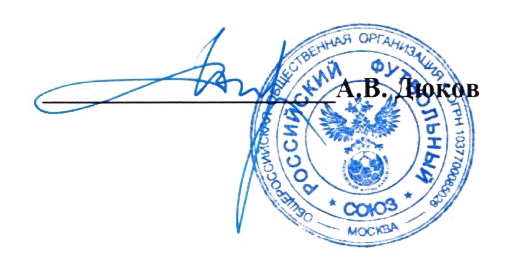 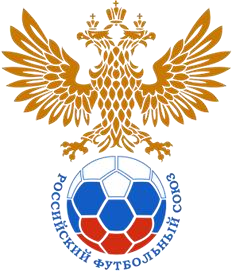 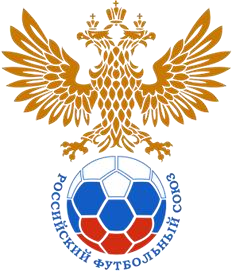 КАЛЕНДАРЬ ИГР ЮНОШЕСКАЯ ФУТБОЛЬНАЯ ЛИГА ЦЕНТР U-16 (ПЕРВЕНСТВО ЦЕНТРАЛЬНОГО ФЕДЕРАЛЬНОГО ОКРУГА  СРЕДИ ЮНОШЕЙ ДО 16 ЛЕТ СЕЗОНА 2022 Г.) Группа-А Группа-Б Финальный этап Группа-Золото Группа-Серебро № УЧАСТВУЮЩИЕ КОМАНДЫ Группа-А 1 СШОР «Химки» (Химки) 2 СШОР №1 «Текстильщик» (Иваново) 3 СШОР №5–Смоленск (Смоленск) 4 СШ «Витязь» (Подольск) 5 CШОР-Владимир (Владимир) 6 ФК «Шинник» (Ярославль) 7 СК «Муром» (Муром) 8 СШОР-Тверь (Тверь) 9 ДЮФШ «Динамо» (Кострома) Группа-Б 10 ЦПЮФ «Арсенал» (Тула) 11 «Академия футбола» (Тамбов) 12 «Академия спорта» (Шебекино) 13 ФА «Факел» им. В.Г. Проскурина (Воронеж) 14 ФК «Металлург» (Липецк) 15 СШОР «Русичи» (Орел) 16 ФА «Динамо-Брянск» (Брянск) 17 ФК «Авангард» (Курск) 18 СШ «Калуга» (Калуга) ПЕРВЫЙ КРУГ 21 - 22 МАЯ (СУББОТА-ВОСКРЕСЕНЬЕ) 1 ТУР 1. CШОР-Владимир - СШОР «Химки» 2. ФК «Шинник» - СШ «Витязь» 3. СШОР №5–Смоленск -СШОР №1 «Текстильщик» 4. ДЮФШ «Динамо»  - СШОР-Тверь 25 МАЯ (СРЕДА) РЕЗЕРВНЫЙ ДЕНЬ 28 – 29 МАЯ (СУББОТА-ВОСКРЕСЕНЬЕ) 2 ТУР 5. СШОР «Химки» - ФК «Шинник» 6. СШ «Витязь» - СШОР №5–Смоленск 7. СШОР №1 «Текстильщик» - ДЮФШ «Динамо»  8. СШОР-Тверь - СК «Муром» 01 ИЮНЯ (СРЕДА) 3 ТУР 9. ФК «Шинник» - CШОР-Владимир 10. СШОР №5–Смоленск - СШОР «Химки» 11. ДЮФШ «Динамо»  - СШ «Витязь» 12. СК «Муром» - СШОР №1 «Текстильщик» 04 – 05 ИЮНЯ (СУББОТА-ВОСКРЕСЕНЬЕ) 4 ТУР 13. CШОР-Владимир - СШОР №5–Смоленск 14. СШОР «Химки» - ДЮФШ «Динамо»  15. СШ «Витязь» - СК «Муром» 16. СШОР №1 «Текстильщик» -СШОР-Тверь 08 ИЮНЯ (СРЕДА) РЕЗЕРВНЫЙ ДЕНЬ 11 – 12 ИЮНЯ (СУББОТА-ВОСКРЕСЕНЬЕ) 5 ТУР 17. СШОР №5–Смоленск - ФК «Шинник» 18. ДЮФШ «Динамо»  - CШОР-Владимир 19. СК «Муром» - СШОР «Химки» 20. СШОР-Тверь - СШ «Витязь» 15 ИЮНЯ (СРЕДА) 6 ТУР 21. ФК «Шинник» - ДЮФШ «Динамо»  22. CШОР-Владимир - СК «Муром» 23. СШОР «Химки» - СШОР-Тверь 24. СШ «Витязь» - СШОР №1 «Текстильщик» 18 – 19 ИЮНЯ (СУББОТА-ВОСКРЕСЕНЬЕ) 7 ТУР 25. ДЮФШ «Динамо»  - СШОР №5–Смоленск 26. СК «Муром» - ФК «Шинник» 27. СШОР-Тверь - CШОР-Владимир 28. СШОР №1 «Текстильщик» - СШОР «Химки» 22 ИЮНЯ (СРЕДА) РЕЗЕРВНЫЙ ДЕНЬ 25 – 26 ИЮНЯ (СУББОТА-ВОСКРЕСЕНЬЕ) 8 ТУР 29. СШОР №5–Смоленск - СК «Муром» 30. ФК «Шинник» - СШОР-Тверь 31. CШОР-Владимир - СШОР №1 «Текстильщик» 32. СШОР «Химки» - СШ «Витязь» 29 ИЮНЯ (СРЕДА) РЕЗЕРВНЫЙ ДЕНЬ 02 – 03 ИЮЛЯ СУББОТА-ВОСКРЕСЕНЬЕ) 9 ТУР 33. СК «Муром» - ДЮФШ «Динамо»  34. СШОР-Тверь - СШОР №5–Смоленск 35. СШОР №1 «Текстильщик» - ФК «Шинник» 36. СШ «Витязь» - CШОР-Владимир 06 ИЮЛЯ (СРЕДА) РЕЗЕРВНЫЙ ДЕНЬ 09 - 10 ИЮЛЯ (СУББОТА-ВОСКРЕСЕНЬЕ) 10 ТУР 37. СШОР «Химки» - CШОР-Владимир 38. СШ «Витязь» - ФК «Шинник» - 39. СШОР №1 «Текстильщик» - СШОР №5–Смоленск 40. СШОР-Тверь - ДЮФШ «Динамо»  13 ИЮЛЯ (СРЕДА) РЕЗЕРВНЫЙ ДЕНЬ 16 - 17 ИЮЛЯ (СУББОТА-ВОСКРЕСЕНЬЕ) 11 ТУР 41. ФК «Шинник» - СШОР «Химки» 42. СШОР №5–Смоленск - СШ «Витязь» 43. ДЮФШ «Динамо» - СШОР №1 «Текстильщик» 44. СК «Муром» - СШОР-Тверь 20 ИЮЛЯ (СРЕДА) 12 ТУР 45. CШОР-Владимир - ФК «Шинник» 46. СШОР «Химки» - СШОР №5–Смоленск 47. СШ «Витязь» - ДЮФШ «Динамо»  48. СШОР №1 «Текстильщик» - СК «Муром» 27 ИЮЛЯ (СРЕДА) РЕЗЕРВНЫЙ ДЕНЬ 23 – 24 ИЮЛЯ (СУББОТА-ВОСКРЕСЕНЬЕ) 13 ТУР 49. СШОР №5–Смоленск - CШОР-Владимир 50. ДЮФШ «Динамо»  - СШОР «Химки» 51. СК «Муром» - СШ «Витязь» 52. СШОР-Тверь - СШОР №1 «Текстильщик» 30 – 31 ИЮЛЯ (СУББОТА-ВОСКРЕСЕНЬЕ) 14 ТУР 53. ФК «Шинник» - СШОР №5–Смоленск 54. CШОР-Владимир - ДЮФШ «Динамо»  55. СШОР «Химки» - СК «Муром» 56. СШ «Витязь» - СШОР-Тверь 03 АВГУСТА (СРЕДА)  15 ТУР 57. ДЮФШ «Динамо» - ФК «Шинник» 58. СК «Муром» - CШОР-Владимир 59. СШОР-Тверь - СШОР «Химки» 60. СШОР №1 «Текстильщик» - СШ «Витязь» 06 – 07 АВГУСТА (СУББОТА-ВОСКРЕСЕНЬЕ) 16 ТУР 61. СШОР №5–Смоленск - ДЮФШ «Динамо»  62. ФК «Шинник» - СК «Муром» 63. CШОР-Владимир - СШОР-Тверь 64. СШОР «Химки» - СШОР №1 «Текстильщик» 10 АВГУСТА (СРЕДА) РЕЗЕРВНЫЙ ДЕНЬ 13 – 14 АВГУСТА (СУББОТА-ВОСКРЕСЕНЬЕ) 17 ТУР 65. СК «Муром» - СШОР №5–Смоленск 66. СШОР-Тверь - ФК «Шинник» 67. СШОР №1 «Текстильщик» - CШОР-Владимир 68. СШ «Витязь» - СШОР «Химки» 17 АВГУСТА (СРЕДА) РЕЗЕРВНЫЙ ДЕНЬ 21 АВГУСТА (ВОСКРЕСЕНЬЕ) 18 ТУР  69. ДЮФШ «Динамо»  - СК «Муром» 70. СШОР №5–Смоленск - СШОР-Тверь 71. ФК «Шинник» - СШОР №1 «Текстильщик» 72. CШОР-Владимир - СШ «Витязь» ПЕРВЫЙ КРУГ 21 - 22 МАЯ (СУББОТА-ВОСКРЕСЕНЬЕ) 1 ТУР 1. ЦПЮФ «Арсенал» - ФК «Авангард» 2. СШ «Калуга» - СШОР «Русичи» 3. ФА «Факел» - ФК «Металлург» 4. ФА «Динамо-Брянск» - «Академия спорта» 25 МАЯ (СРЕДА) РЕЗЕРВНЫЙ ДЕНЬ 28 – 29 МАЯ (СУББОТА-ВОСКРЕСЕНЬЕ) 2 ТУР 5. СШ «Калуга» - ФК «Авангард»  6. СШОР «Русичи» -ФА «Факел» 7. ФК «Металлург» -ФА «Динамо-Брянск» 8. «Академия спорта» - «Академия футбола» 01 ИЮНЯ (СРЕДА) 3 ТУР 9. СШ «Калуга» - ЦПЮФ «Арсенал» 10. ФА «Факел» - ФК «Авангард» 11. ФА «Динамо-Брянск» - СШОР «Русичи» 12. «Академия футбола» - ФК «Металлург»  04 – 05 ИЮНЯ (СУББОТА-ВОСКРЕСЕНЬЕ) 4 ТУР 13. ЦПЮФ «Арсенал» - ФА «Факел» 14. ФК «Авангард» - ФА «Динамо-Брянск» 15. СШОР «Русичи» - «Академия футбола» 16. ФК «Металлург» - «Академия спорта» 08 ИЮНЯ (СРЕДА) РЕЗЕРВНЫЙ ДЕНЬ 11 – 12 ИЮНЯ (СУББОТА-ВОСКРЕСЕНЬЕ) 5 ТУР 17. ФА «Факел» - СШ «Калуга» 18. ФА «Динамо-Брянск» - ЦПЮФ «Арсенал» 19. «Академия футбола» - ФК «Авангард» 20. «Академия спорта» - СШОР «Русичи» 15 ИЮНЯ (СРЕДА) 6 ТУР 21. СШ «Калуга» - ФА «Динамо-Брянск» 22. ЦПЮФ «Арсенал» - «Академия футбола» 23. ФК «Авангард» - «Академия спорта» 24. СШОР «Русичи» - ФК «Металлург» 18 – 19 ИЮНЯ (СУББОТА-ВОСКРЕСЕНЬЕ) 7 ТУР 25. ФА «Динамо-Брянск» - ФА «Факел» 26. «Академия футбола» - СШ «Калуга» 27. «Академия спорта» - ЦПЮФ «Арсенал» 28. ФК «Металлург» - ФК «Авангард» 22 ИЮНЯ (СРЕДА) РЕЗЕРВНЫЙ ДЕНЬ 25 – 26 ИЮНЯ (СУББОТА-ВОСКРЕСЕНЬЕ) 8 ТУР 29. ФА «Факел» - «Академия футбола» 30. СШ «Калуга» - «Академия спорта» 31. ЦПЮФ «Арсенал» - ФК «Металлург» 32. ФК «Авангард» - СШОР «Русичи» 29 ИЮНЯ (СРЕДА) РЕЗЕРВНЫЙ ДЕНЬ 02 – 03 ИЮЛЯ СУББОТА-ВОСКРЕСЕНЬЕ) 9 ТУР 33. «Академия футбола» - ФА «Динамо-Брянск» 34. «Академия спорта» - ФА «Факел» 35. ФК «Металлург» - СШ «Калуга» 36. СШОР «Русичи» - ЦПЮФ «Арсенал» 06 ИЮЛЯ (СРЕДА) РЕЗЕРВНЫЙ ДЕНЬ 09 - 10 ИЮЛЯ (СУББОТА-ВОСКРЕСЕНЬЕ) 10 ТУР 37. ФК «Авангард» - ЦПЮФ «Арсенал» 38. СШОР «Русичи» - СШ «Калуга» 39. ФК «Металлург» - ФА «Факел» 40. «Академия спорта» - ФА «Динамо-Брянск» 13 ИЮЛЯ (СРЕДА) РЕЗЕРВНЫЙ ДЕНЬ 16 - 17 ИЮЛЯ (СУББОТА-ВОСКРЕСЕНЬЕ) 11 ТУР 41. ФК «Авангард» - СШ «Калуга» 42. ФА «Факел» - СШОР «Русичи» 43. ФА «Динамо-Брянск» - ФК «Металлург» 44. «Академия футбола» - «Академия спорта» 20 ИЮЛЯ (СРЕДА) 12 ТУР 45. ЦПЮФ «Арсенал» - СШ «Калуга» 46. ФК «Авангард» - ФА «Факел» 47. СШОР «Русичи» - ФА «Динамо-Брянск» 48. ФК «Металлург» - «Академия футбола» 27 ИЮЛЯ (СРЕДА) РЕЗЕРВНЫЙ ДЕНЬ 23 – 24 ИЮЛЯ (СУББОТА-ВОСКРЕСЕНЬЕ) 13 ТУР 49. ФА «Факел» - ЦПЮФ «Арсенал» 50. ФА «Динамо-Брянск» - ФК «Авангард» 51. «Академия футбола» - СШОР «Русичи» 52. «Академия спорта» - ФК «Металлург» 30 – 31 ИЮЛЯ (СУББОТА-ВОСКРЕСЕНЬЕ) 14 ТУР 53. СШ «Калуга» - ФА «Факел» 54. ЦПЮФ «Арсенал» - ФА «Динамо-Брянск» 55. ФК «Авангард» - «Академия футбола» 56. СШОР «Русичи» - «Академия спорта» 03 АВГУСТА (СРЕДА)  15 ТУР 57. ФА «Динамо-Брянск» - СШ «Калуга» 58. «Академия футбола» - ЦПЮФ «Арсенал» 59. «Академия спорта» - ФК «Авангард» 60. ФК «Металлург» - СШОР «Русичи» 06 – 07 АВГУСТА (СУББОТА-ВОСКРЕСЕНЬЕ) 16 ТУР 61. ФА «Факел» - ФА «Динамо-Брянск» 62. СШ «Калуга» - «Академия футбола» 63. ЦПЮФ «Арсенал» - «Академия спорта» 64. ФК «Авангард» - ФК «Металлург» 10 АВГУСТА (СРЕДА) РЕЗЕРВНЫЙ ДЕНЬ 13 – 14 АВГУСТА (СУББОТА-ВОСКРЕСЕНЬЕ) 17 ТУР 65. «Академия футбола» - ФА «Факел» 66. «Академия спорта» - СШ «Калуга» 67. ФК «Металлург» - ЦПЮФ «Арсенал» 68. СШОР «Русичи» - ФК «Авангард» 17 АВГУСТА (СРЕДА) РЕЗЕРВНЫЙ ДЕНЬ 21 АВГУСТА (ВОСКРЕСЕНЬЕ) 18 ТУР  69. ФА «Динамо-Брянск» - «Академия футбола» 70. ФА «Факел» - «Академия спорта» 71. СШ «Калуга» - ФК «Металлург» 72. ЦПЮФ «Арсенал» - СШОР «Русичи» 17 - 18 СЕНТЯБРЯ (СУББОТА-ВОСКРЕСЕНЬЕ) 1 ТУР 1. Команда А-1 - Команда Б-5 2. Команда А-2 - Команда Б-4 3. Команда А-3 - Команда Б-3 4. Команда А-4 - Команда Б-2 5. Команда А-5 – Команда Б-1 21 СЕНТЯБРЯ (СРЕДА) РЕЗЕРВНЫЙ ДЕНЬ 24 – 25 СЕНТЯБРЯ (СУББОТА-ВОСКРЕСЕНЬЕ) 2 ТУР 6. Команда Б-4 - Команда А-1 7. Команда Б-3 - Команда А-2 8. Команда Б-2 - Команда А-3 9. Команда Б-1 - Команда А-4 10. Команда А-5 – Команда Б-5 28 СЕНТЯБРЯ (СРЕДА)  3 ТУР 11. Команда А-1 - Команда Б-3 12. Команда А-2 - Команда Б-2 13. Команда А-3 - Команда Б-1 14. Команда Б-5 - Команда А-4 15. Команда Б-4 – Команда А-5 01 – 02 ОКТЯБРЯ (СУББОТА-ВОСКРЕСЕНЬЕ) 4 ТУР 16. Команда Б-2 - Команда А1 17. Команда Б-1 - Команда А2 18. Команда А-3 - Команда Б-5 19. Команда А-4 - Команда Б-4 20. Команда А-5 – Команда Б-3 05 ОКТЯБРЯ (СРЕДА) РЕЗЕРВНЫЙ ДЕНЬ 08 – 09 ОКТЯБРЯ (СУББОТА-ВОСКРЕСЕНЬЕ) 5 ТУР 21. Команда А-1 - Команда Б-1 22. Команда Б-5 - Команда А-2 23. Команда Б-4 - Команда А-3 24. Команда Б-3 - Команда А-4 25. Команда Б-2 – Команда А-5 12 ОКТЯБРЯ (СРЕДА) РЕЗЕРВНЫЙ ДЕНЬ 15 – 16 ОКТЯБРЯ (СУББОТА-ВОСКРЕСЕНЬЕ) 6 ТУР 26. Команда Б-5 - Команда А-1 27. Команда Б-4 - Команда А-2 28. Команда Б-3 - Команда А-3 29. Команда Б-2 - Команда А-4 30. Команда Б-1 – Команда А-5 19 ОКТЯБРЯ (СРЕДА) РЕЗЕРВНЫЙ ДЕНЬ 22 – 23 ОКТЯБРЯ (СУББОТА-ВОСКРЕСЕНЬЕ) 7 ТУР 31. Команда А-1 - Команда Б-4 32. Команда А-2 - Команда Б-3 33. Команда А-3 - Команда Б-2 34. Команда А-4 - Команда Б-1 35. Команда Б-5 – Команда А-5 26 ОКТЯБРЯ (СРЕДА)  8 ТУР 36. Команда Б-3 - Команда А-1 37. Команда Б-2 - Команда А-2 38. Команда Б-1 - Команда А-3 39. Команда А-4 - Команда Б-5 40. Команда А-5 – Команда Б-4 29 – 30 ОКТЯБРЯ (СУББОТА-ВОСКРЕСЕНЬЕ) 9 ТУР 41. Команда А-1 - Команда Б-2 42. Команда А-2 - Команда Б-1 43. Команда Б-5 - Команда А-3 44. Команда Б-4 - Команда А-4 45. Команда Б-3 – Команда А-5 02 НОЯБРЯ (СРЕДА) РЕЗЕРВНЫЙ ДЕНЬ 06 НОЯБРЯ (ВОСКРЕСЕНЬЕ) 10 ТУР 46. Команда Б-1 - Команда А-1 47. Команда А-2 - Команда Б-5 48. Команда А-3 - Команда Б-4 49. Команда А-4 - Команда Б-3 50. Команда А-5 – Команда Б-2 17 - 18 СЕНТЯБРЯ (СУББОТА-ВОСКРЕСЕНЬЕ) 1 ТУР 1. Команда 8-Б - Команда 5-А  2. Команда 7-Б - Команда 6-А 3. Команда 6-Б - Команда 7-А  4. Команда 5-Б - Команда 8-А  21 СЕНТЯБРЯ (СРЕДА) РЕЗЕРВНЫЙ ДЕНЬ 24 – 25 СЕНТЯБРЯ (СУББОТА-ВОСКРЕСЕНЬЕ) 2 ТУР 5. Команда 5-А - Команда 7-Б 6. Команда 6-А - Команда 6-Б  7. Команда 7-А - Команда 5-Б  8. Команда 8-А - Команда 8-Б  28 СЕНТЯБРЯ (СРЕДА) РЕЗЕРВНЫЙ ДЕНЬ 01 – 02 ОКТЯБРЯ (СУББОТА-ВОСКРЕСЕНЬЕ) 3 ТУР 9. Команда 6-Б - Команда 5-А 10. Команда 5-Б - Команда 6-А  11. Команда 8-Б - Команда 7-А  12. Команда 7-Б - Команда 8-А  05 ОКТЯБРЯ (СРЕДА) РЕЗЕРВНЫЙ ДЕНЬ 08 – 09 ОКТЯБРЯ (СУББОТА-ВОСКРЕСЕНЬЕ) 4 ТУР 13. Команда 5-А - Команда 5-Б  14. Команда 6-А - Команда 8-Б  15. Команда 7-А - Команда 7-Б  16. Команда 8-А - Команда 6-Б  12 ОКТЯБРЯ (СРЕДА) РЕЗЕРВНЫЙ ДЕНЬ 15 – 16 ОКТЯБРЯ (СУББОТА-ВОСКРЕСЕНЬЕ) 5 ТУР 17. Команда 5-А - Команда 8-Б 18. Команда 6-А - Команда 7-Б 19. Команда 7-А - Команда 6-Б 20. Команда 8-А - Команда 5-Б 19 ОКТЯБРЯ (СРЕДА) РЕЗЕРВНЫЙ ДЕНЬ 22 – 23 ОКТЯБРЯ (СУББОТА-ВОСКРЕСЕНЬЕ) 6 ТУР 21. Команда 7-Б - Команда 5-А 22. Команда 6-Б - Команда 6-А 23. Команда 5-Б - Команда 7-А 24. Команда 8-Б - Команда 8-А 26 ОКТЯБРЯ (СРЕДА) РЕЗЕРВНЫЙ ДЕНЬ 29 – 30 ОКТЯБРЯ (СУББОТА-ВОСКРЕСЕНЬЕ) 7 ТУР 25. Команда 5-А - Команда 6-Б 26. Команда 6-А - Команда 5-Б 27. Команда 7-А - Команда 8-Б 28. Команда 8-А - Команда 7-Б 02 НОЯБРЯ (СРЕДА) РЕЗЕРВНЫЙ ДЕНЬ 06 НОЯБРЯ (ВОСКРЕСЕНЬЕ) 8 ТУР 29. Команда 5-Б - Команда 5-А 30. Команда 8-Б - Команда 6-А 31. Команда 7-Б - Команда 7-А 32. Команда 6-Б - Команда 8-А 